Конспект НОД по художественно-эстетическому развитию – рисование во 2 младшей группе.Тема: «Роспись Дымковской лошадки»Программное содержание: Продолжать приобщать детей к декоративному искусству. Развивать творческую активность, научить составлять узоры и рисовать элементы дымковской росписи. Формировать чувство цвета. Воспитывать интерес к русскому народному творчеству.Задачи:                           -закрепить знания о дымковских игрушках, продолжить знакомить детей с дымковской росписью;-научить рисовать элементы дымковской росписи (кружочки, точки, полоски, кольцо, волнистые линии);-учить самостоятельно, составлять узор  из знакомых элементов на готовых изделиях;-закрепить знания цветового колорита;-воспитывать интерес к рисованию, уважение к труду народных мастеров, восхищение их творчеством.-активизация словаря: дымковская игрушка, кружок, точка, полоска, кольцо, волнистая линия.Материал:Иллюстрации дымковских игрушек, карта элементов дымковского узора; музыкальное сопровождение - народная мелодия,  готовые фигурки дымковской игрушки,  дымковские фартуки для девочек, фуражки для мальчиков, , плоскостная фигурка лошадки из теста (на каждого ребенка), гуашь, ватные палочки, баночки с водой, салфетки, Подготовка развивающей среды:В группе создан мини-музей «Народного творчества». В центре стоят столы с работами народных мастеров, иллюстрации, альбомы, там же детские не раскрашенные работы дымковской игрушки. Предварительная работа:Рассказ воспитателя, рассматривание альбомов, открыток, картин о дымковских игрушках, раскрашивание книжек-раскрасок, беседы о дымковской игрушке, чтение и заучивание стихотворений о народных умельцах и дымковских игрушках. Чтение русских потешек, песенок, загадок. Беседы с родителями о готовности принять участие в занятии их детей по росписи игрушки. Лепка с детьми Дымковских лошадок, покрытие их белой гуашью.Ход:I Организационный момент.Коммуникативное приветствие Звучит музыка: «Русская ярмарка - «Деревенька» Дети входят в зал, здороваются с гостями. (исполняют народную пляску)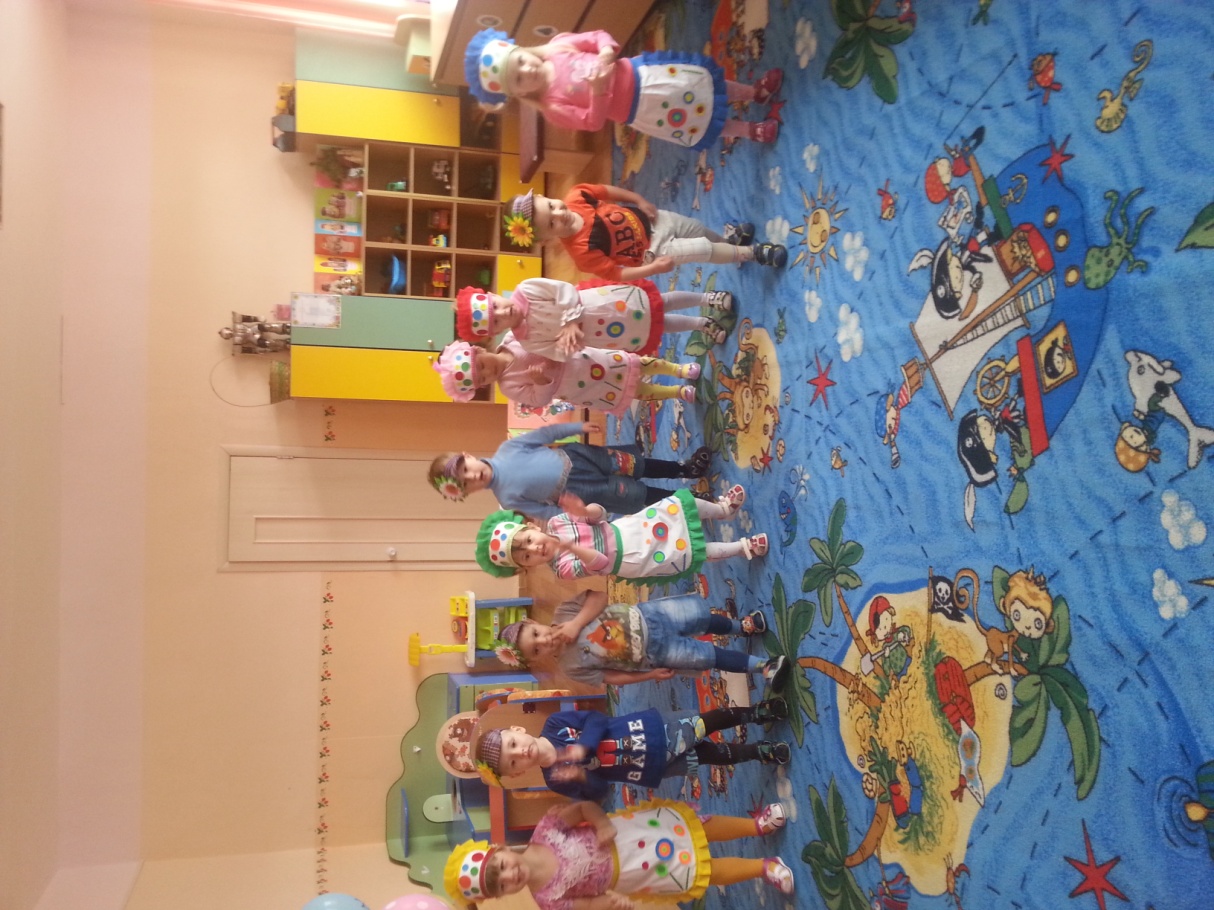 Сюрпризный момент.Воспитатель: - А ещё в гости к нам пришла кукла Барышня, Барышня не простая, а в нарядной, русской народной одежде. Это Дымковская Барышня. Посмотрите, как ярко и красочно украшена её юбка. Что нарисовано на юбке?Ответы детей- Кружочки, большие и маленькие.II Основная часть.Воспитатель:  - Кукла Барышня говорит, что она живет в селе Дымково, и там есть игрушки красочные, нарядные и красивые, расписные. (показ иллюстраций). Как называются эти игрушки? Из чего их делают?Давайте расскажем стишок о барышне.    Барышня (рассказывает ребёнок)Дымковская барышняВидная да статная,На голове кокошник,А в ушах серёжки,Воспитатель:  - Наша барышня принесла  нам дымковские игрушки в сундучке, да вот беда – он не открывается. Давайте нашим гостям я расскажу  про село Дымково сказку, а вы мне поможете, тогда и сундучок откроется. Звучит русская народная мелодия. Воспитатель рассказывает сказку. 1. Сказка о русской игрушке Дымке.В некотором царстве, В Русском государстве,На Вятке реке,Возле града КироваЕсть селенье Дымково.Там живут мастеровыеДа умелые такие!Мастерят они игрушкиДля Никиты и Танюшки,Для Андрея, Коли, Даши,И для всех ребяток наших.А игрушки непростые,Глиняные, расписные.До чего же хороша –Русская игрушечка!Хоть полсвета обойдёшь –Лучше Дымки не найдёшь.Сундучок мы открываем,Нашу сказку продолжаем.Сундучок наш не простой,Весь нарядный расписной.Что же в нём?А в нём игрушки –Куклы, птицы да зверюшки!Дети (ранее подготовленные) берут в руки игрушки и начинают их «расхваливать».ИндюкРаспустил свой хвост индюк,Синий круг и красный круг.Перья золотом горят,До чего ж красив наряд!ПетушокПетушок, петушок,Золотой гребешок.Ты подай голосокЧерез тёмный лесок.Через лес, через рекуПрокричи: «Ку-ка-ре-ку»ОлешекЧерез горные отроги,  Через крыши деревень, Краснорогий, желторогийМчится глиняный оленьУточкаУтка- МарфуткаБережком идёт,Уточек – МарфуточекКупаться ведёт.ЛошадкаКони глиняные мчатсяНа подставках, что есть силИ за хвост не удержатьсяЕсли гриву упустилСказка в гости прилетелаНам о дымке рассказала,Но пришла пора прощаться –Сказке в сказку возвращаться.Мы ещё, не раз в свой домЕё мы в гости позовём. 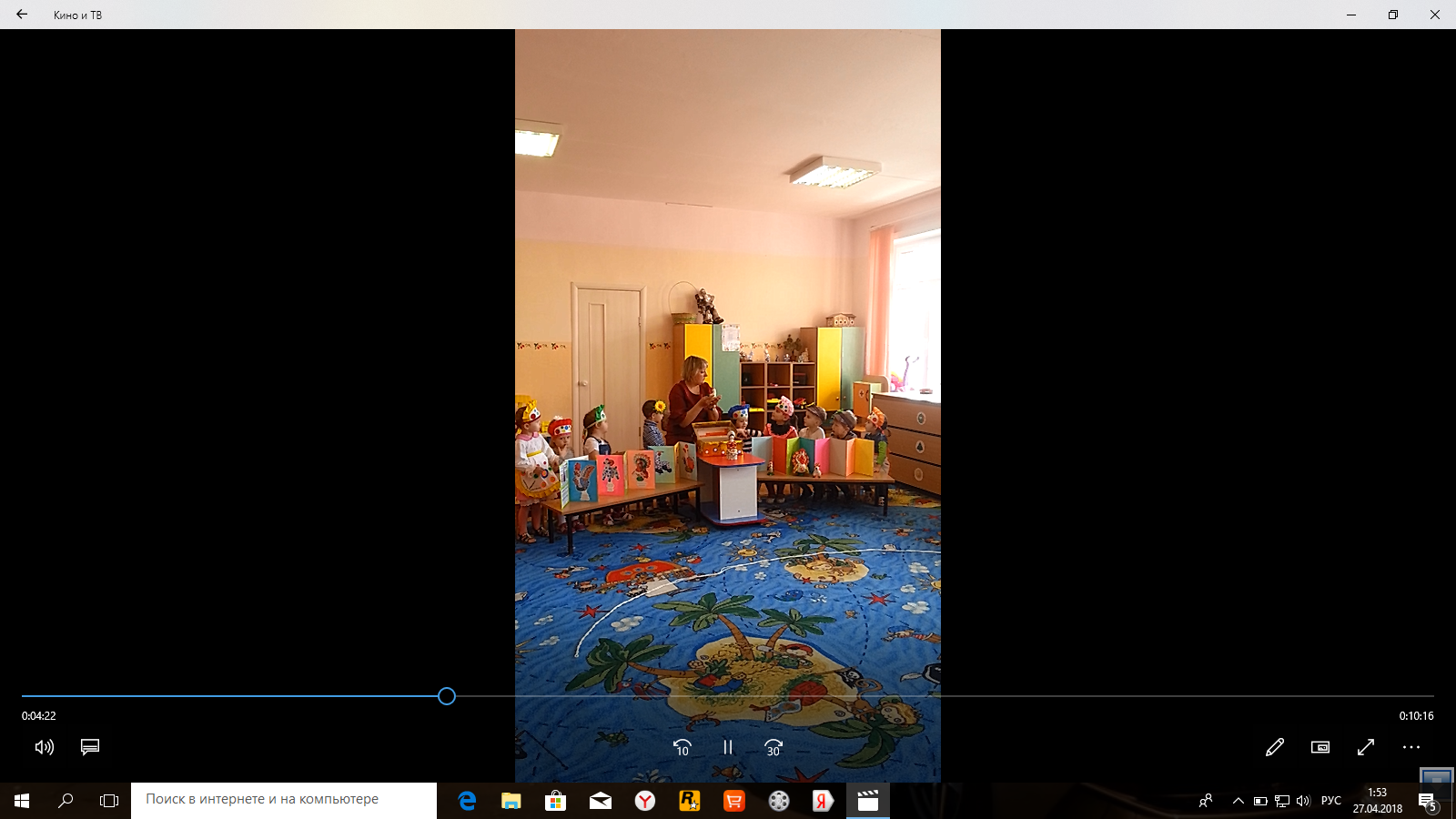 Воспитатель: Чем украшены игрушки? Ответы детей.(дымковским узором: кружочками, точками, полосками.Воспитатель. Все игрушки красивые, нарядные, яркие, веселыеБарыня. - Ребята, у меня есть еще игрушки. Это лошадки. Но мы с мастерами не успели их расписать. Как нам быть?Воспитатель: Не переживай, Барыня, мы с ребятами тебе поможем! Ребята, как мы можем нашей Барыне помочь?Дети: Мы можем украсить игрушки – лошадки дымковским узором.Воспитатель: Ребята, скажите, лошадка какая?Дети: Лошадка красивая, нарядная, расписная, как и кукла Барышня.Воспитатель: Давайте посмотрим, каким узором разукрашена лошадка?Дети: Лошадка украшена синими и красными кружочками.2. Воспитатель: Ребята, прежде чем помочь барышне, предлагаю отдохнуть и превратиться в красивых лошадок:Проводится музыкальная игра-разминка «Ты скачи моя лошадка»Дети под музыку скачут на лошадках. Эй, лошадки, все за мной!           Двигаются подскоками по кругу, вытянувПоспешим на водопой.                  Одну руку вперед, другую – подняв вверх.Вот река, широка и глубока,         Останавливаются, плавно разводя руки вНе достанешь ты до дна.               Стороны и наклоняясь вперед.А водица вкусна! Пейте!               Подносят ладони, сложенные лодочкой                Хороша водица!                               К лицу.Постучим копытцем!                      Притоптывают ногой, вытянувЭй, лошадки, все за мной!              Одну руку вперед, другую – подняв вверх.Поскакали домой!                            Двигаются по кругу.Гоп – гоп – гоп!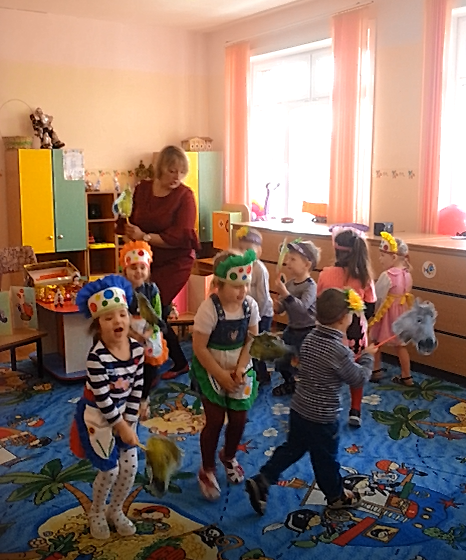 Воспитатель:  произносит волшебные слова и предлагает детям занять свои рабочие места. Закрываем мы глаза, Вот такие чудеса, Мы теперь не дети, А теперь мы мастера!Повернулись, повернулись.В мастеров мы обернулись!Воспитатель. Посмотрите, как я украшу своего коня. (Показ раскрашивания)	Вот и украсила я своего коня. Посмотрите, какой он красивый. -Посмотрите, какой волшебный конь у меня есть (показываю образцы узоров). Свою лошадку вы можете украсить так. Кто хочет так украсить свою лошадку? Какие узоры здесь есть?  Какие цвета использованы ? Воспитатель. Это дымковская лошадка. Она раскрашена красными и синими кружочками, кружочки большие и маленькие. На столах перед вами тоже есть силуэты лошадки, вот только они белые, без рисунка. Давайте мы с вами разукрасим лошадку! Ребята, а что мы на ней нарисуем?- Кружочки.- Кружочки будем рисовать ватными палочками. Попробуем нарисовать кружочки в воздухе. Кружочки большие и маленькие (рисуют в воздухе)Теперь давайте попробуем украсить фигурки красивым дымковским узором. Мы превратились в настоящих мастеров.Пальчиковая гимнастика «В Дымково есть мастера»В Дымково есть мастера        (хлопают в  ладошки)Лепкой заняты с утра.            (сжимают и разжимают кулачки)Лепят барынь расписных       (потирают ладошки, имитируют лепку столбика)И зверюшек озорных              (потирают ладошки. имитируют лепку шарика)Практическая деятельность.А теперь украшаем лошадку: набираем на  палочку сначала синюю краску и нарисуем синие кружочки. А теперь возьмите другую палочку и нарисуем красные кружочки.(Дети раскрашивают лошадок, звучит спокойная музыка)Воспитатель: Какие замечательные, красивые лошадки у нас получились. Яркие, нарядные, красивые. Все лошадки хороши, мы старались от души! Барыня : Какие молодцы! Спасибо за помощь! На ярмарку будет очень много игрушек.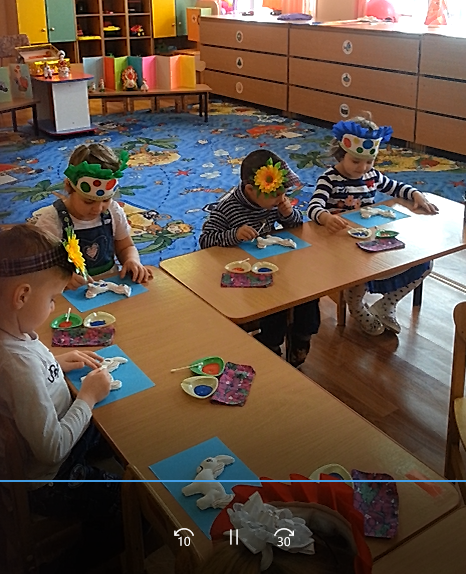 Выполненные работы складываются на один стол. Начинается ярмарка.III. Часть.Воспитатель:Эй, честные господа!К нам пожалуйте сюда!Как у нас ли тары-бары,Всяки разные товарыПодходите, подходите!Посмотрите, посмотрите!Солнце разгорается,Наша ярмарка начинается!Каждый ребенок рассказывает, расхваливает свою игрушку. 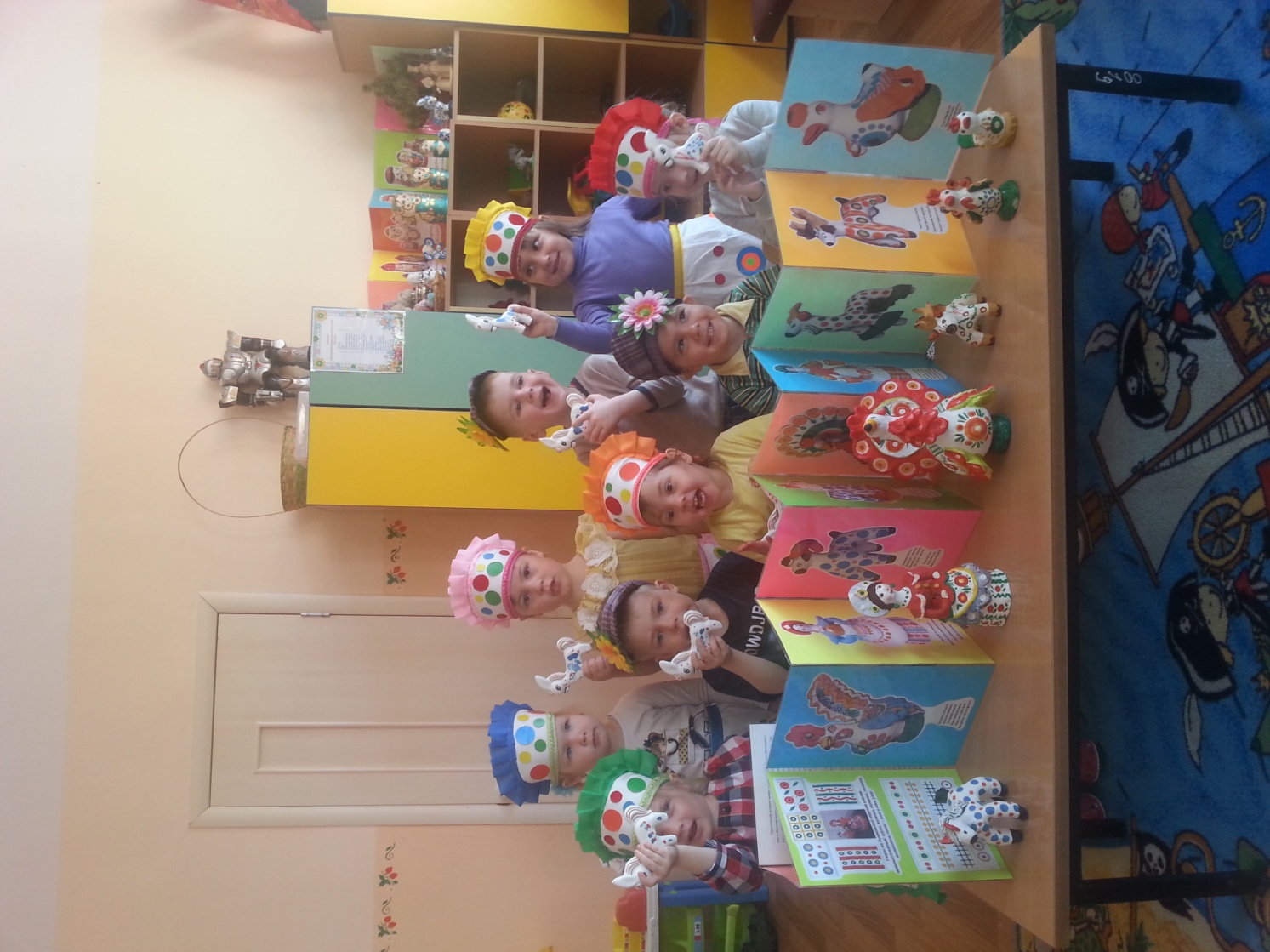 Игра «Карусель»Еле-еле, еле-елеЗавертелись карусели.А потом, потом, потомВсе бегом, бегом, бегом.Тише, тише, не спешите,Карусель остановите.Раз-два, раз-два,Вот и кончилась игра!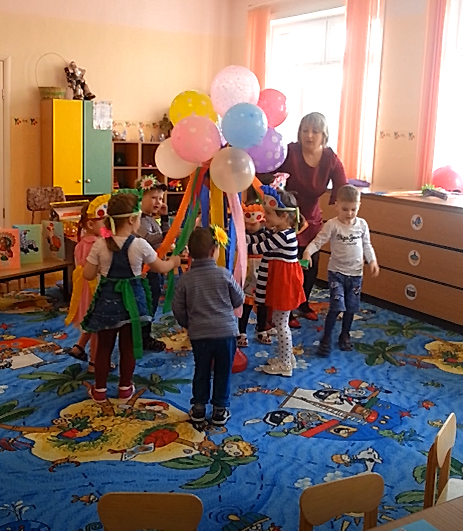 Воспитатель: Солнце закатилось, наша ярмарка закрылась!